АМАНАКСКИЕ                                             Распространяется    бесплатноВЕСТИ01 апреля  2019г                                                                                                                                                              №21(315)ОФИЦИАЛЬНОИнформационный вестник Собрания представителей сельского поселения Старый Аманак муниципального района Похвистневский Самарской областиАдминистрации сельского поселения Старый Аманак муниципального района ПохвистневскийУ жителя Похвистнево, задержанного за административное правонарушение, изъят синтетический наркотикВнимание сотрудников отделения патрульно-постовой службы полиции МО МВД России «Похвистневский», в ходе патрулирования улиц города Похвистнево, привлек мужчина. Гражданин неуверенно держался на ногах, а также невнятно разговаривал. Кроме того, у него отсутствовали документы, удостоверяющие личность.Для дальнейшего разбирательства мужчина был доставлен в отдел внутренних дел. За невыполнение законного требования о прохождении медицинского освидетельствования на состояние опьянения
в отношении доставленного был составлен административный материал.В ходе личного досмотра в присутствии понятых у него был изъят свёрток с порошкообразным веществом. Проведённая экспертиза установила, что изъятым является наркотическое средство - дезметилпировалерон массой 0.75 граммов.В ходе опроса задержанный - 29-летний местный житель рассказал, что приобрёл запрещенное вещество и хранил при себе без цели сбыта. Теперь эта версия проверяется полицейскими.По признакам преступления, предусмотренного частью 1 статья 228 Уголовного кодекса Российской Федерации «Незаконные приобретение, хранение, перевозка, изготовление, переработка наркотических средств, психотропных веществ или их аналогов, а также незаконные приобретение, хранение, перевозка растений, содержащих наркотические средства или психотропные вещества, либо их частей, содержащих наркотические средства или психотропные вещества», санкции, которой предусматривают наказание в виде лишения свободы на срок до десяти лет. Ведётся следствие.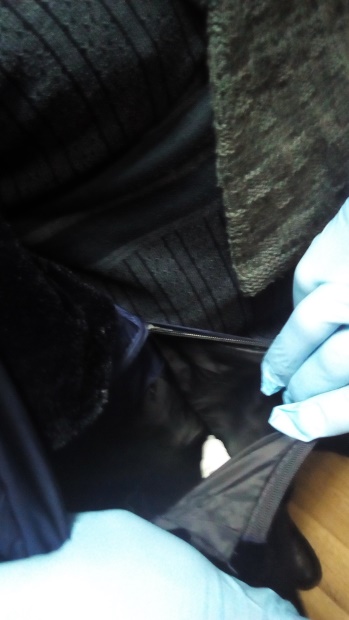 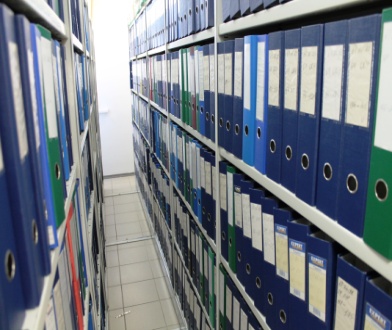 «Все ходы записаны » в архиве Кадастровой палаты по Самарской области	У каждого владельца земельного участка, дома или квартиры может возникнуть необходимость  получить копии документов, описывающих характеристики принадлежащих им объектов. Документы, на основании которых сведения были внесены в Единый государственный реестр недвижимости, хранятся в архиве Кадастровой палаты. Кому-то требуется межевой или технический план, другому нужна копия разрешения на ввод объекта в эксплуатацию.  	«Можно ли получить дубликаты вышеназванных документов?», - такой вопрос часто задают собственники недвижимости.	«Да!», - отвечают в Кадастровой палате по Самарской области. 	За три месяца 2019 года уже выдано свыше 1 000 копий различных документов из Архива Кадастровой палаты по запросам граждан, а за прошлый год было подготовлено почти 5 000 копий.  Но важно помнить, что эти данные относятся к сведениям ограниченного доступа и предоставляются только правообладателям объектов недвижимости или их законным представителям. 	Житейских ситуаций, в которых потребуется обратиться за копиями документов из Архива Кадастровой палаты, довольно много. Например, разногласия с соседом по участку по поводу общих границ или спор между собственниками жилых помещений.	Для получения дубликатов документов из Архива, жителям Самарской области необходимо обратиться в ближайший многофункциональный центр, направить запрос по почте непосредственно в центральный офис региональной Кадастровой палаты по адресу: г. Самара, ул. Ленинская, дом 25а, или заполнить специальную форму на сайте  https://rosreestr.ru	 Копию документа можно получить в бумажном или в электронном виде. Если заявитель выберет последний вариант, то электронная копия будет заверена электронной подписью и наделена такой же юридической силой, что и бумажный вариант. 	Узнать подробнее о перечне и способах получения копий документов из архива Кадастровой палаты по Самарской области можно по телефону (846) 200-50-26                          01.04.2019Пресс-служба Кадастровой палаты по Самарской области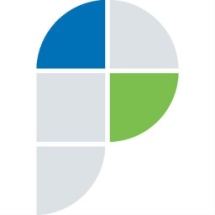 Филиал федерального государственного бюджетного учреждения «Федеральная кадастровая палата Федеральной службы государственной регистрации, кадастра и картографии» по Самарской областиг. Самара, ул. Ленинская, 25а, 1 корп.e-mail: pr_fkp@mail.ru, twitter: @pr_fkp, www.kadastr.ruУЧРЕДИТЕЛИ: Администрация сельского поселения Старый Аманак муниципального района Похвистневский Самарской области и Собрание представителей сельского поселения Старый Аманак муниципального района Похвистневский Самарской областиИЗДАТЕЛЬ: Администрация сельского поселения Старый Аманак муниципального района Похвистневский Самарской областиАдрес: Самарская область, Похвистневский          Газета составлена и отпечатана                                                                исполняющийрайон, село Старый Аманак, ул. Центральная       в администрации сельского поселения                                          обязанности главного37 а, тел. 8(846-56) 44-5-73                                             Старый Аманак Похвистневский район                                                      редактора                                                                                                            Самарская область. Тираж 100 экз                                         Н.М.Лисицына           